БЕСЕДА НА ТЕМУ «НЕТ ДРУГА - ИЩИ, НАШЕЛ — БЕРЕГИ»Чтение и обсуждение рассказа Б. ХмельницкогоЖили-были у одного хозяина домашние животные: Индюк, Гусь и Свинья. Важный Индюк не хотел дружить с Гусем. А Гусь не смотрел в сторону Свиньи. Говорят же: «Гусь свинье не товарищ!» Конечно, все это не нравилось хозяину. И решил он купить красивого Павлина. Павлин походил-походил по двору, увидел, как важничают Индюк, Гусь. Жаль ему стало одинокой Свиньи. И решил он с ней подружиться. Индюку и Гусю стало стыдно. Подошли они к Павлину и Свинье и предложили... И тогда хозяин произнес: «Дружной череде и волк не страшен».Что же сказали Индюк и Гусь новым друзьям? Красиво ли важничать? Игровое упражнение «Что такое дружба?»Взрослый называет ситуации, дети хлопают лишь в том случае, когда речь идет о настоящей дружбе:помочь выполнить сложное задание;подсказать ответ, если друг не знает;поделиться вкусным;заступиться, когда обижают друга;— промолчать, когда товарищу говорят неправду;позвонить другу, когда тот болеет.Инсценировка рассказа «Облака-подружки»Облачка очень любят играть. И при этом очень часто передразнивают всех на свете: то они становятся похожи на мишек (дети ходят вперевалочку), то на зайчика (прыгают), то на бабочку (порхают), то на мышку (бегают и пищат)... А то вдруг все вместе начинают плакать (плачут). Нет, они не ссорятся, они просто играют в «плакс». И ждут солнышко, которое им непременно улыбнется (Солнышко всех утешает). Как хорошо жить дружно!(Дети берутся за руки и водят хоровод.)Составление продолжения к пословицам«Человек без друзей, как дерево без корней»
       — одинокий муравей;бабочка без цветов;одна звездочка на небе;….«Без друга на душе вьюга»на душе грустно;неинтересно.Вопросы «Хорошо ли ты знаешь своего друга?»Какого цвета у него глаза?Какая его любимая книга, любимый мультфильм?Как твой друг помогает дома?Какое его любимое блюдо?Знаешь ли ты мечту своего друга?Когда у него день рождения?Анализ сказки «Лиса и Журавль» по вопросамПочему Лиса с Журавлем перестали ходить друг к другу в гости?Как им нужно было поступить, чтобы остаться друзьями?Можно ли дать Лисе и Журавлю такой совет: «Если хочешь
сделать приятное, нужно выбирать не то, что сам любишь, а то,
что любит твой друг»?Исполнение хороводаЭтот танец очень простой (2 хлопка),
Повторяй его вместе со мной (2 хлопка),
Как кораблик плывет по волнам,Мы навстречу веселым ветрам (руки кладутся на плечи).Руку другу скорей протяниИ покрепче в ладоши сожми,Карусель наша мчится вперед,Всех друзей она в танец зовет.Хлопну друга теперь по плечу,Обниму его и закричу:Мне с тобой хорошо и легко,
Мы подпрыгнем с тобой высоко.
А теперь соберемся в кружокИ пошепчемся тихо, дружок,
Скажем ласково: «Счастья тебе
Я желаю всегда и везде!»	(И. Мирошниченко)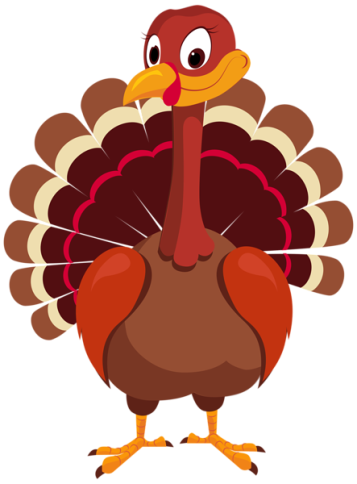 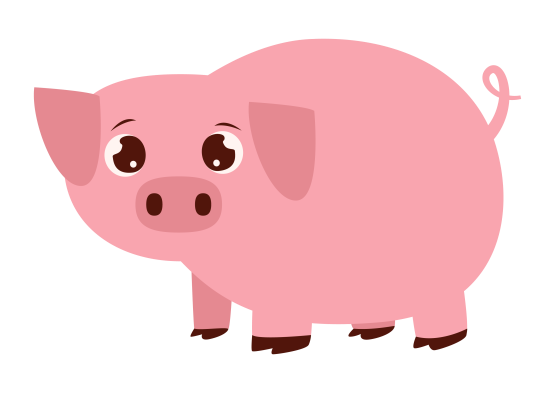 